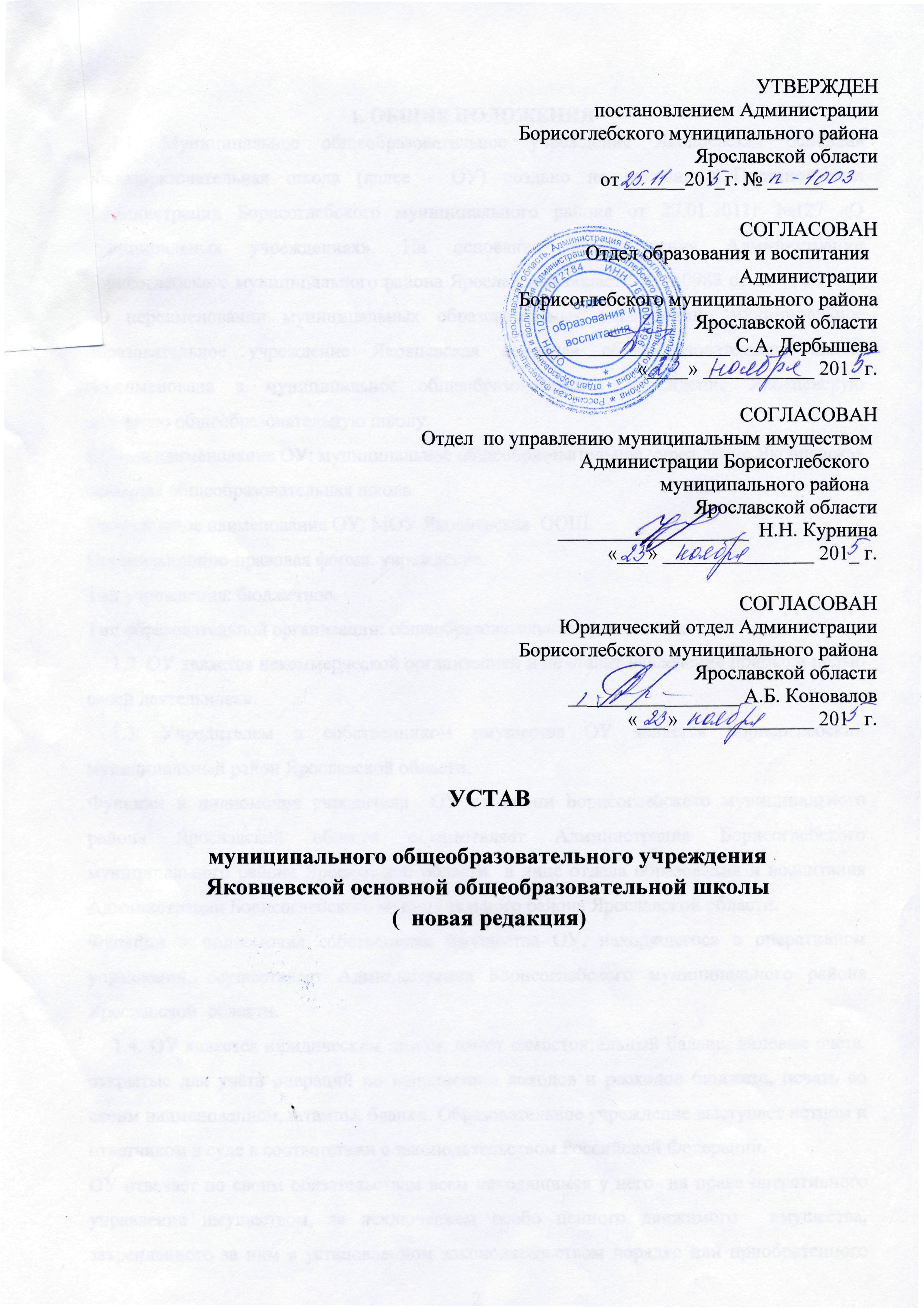 1. ОБЩИЕ ПОЛОЖЕНИЯ     1.1. Муниципальное общеобразовательное учреждение Яковцевская основная общеобразовательная школа (далее - ОУ) создано на основании Постановления Администрации Борисоглебского муниципального района от 27.01.2011г №127 «О муниципальных учреждениях». На основании постановления Администрации Борисоглебского муниципального района Ярославской области № п-0988 от 20.11.2015 г. «О переименовании муниципальных образовательных учреждений» муниципальное образовательное учреждение Яковцевская основная общеобразовательная школа переименована в муниципальное общеобразовательное учреждение Яковцевскую  основную общеобразовательную школу.Полное наименование ОУ: муниципальное общеобразовательное учреждение Яковцевская  основная общеобразовательная школа.Сокращенное наименование ОУ: МОУ Яковцевская  ООШ.Организационно-правовая форма: учреждение.Тип учреждения: бюджетное. Тип образовательной организации: общеобразовательная организация.     1.2. ОУ является некоммерческой организацией и не ставит извлечение прибыли целью своей деятельности.     1.3. Учредителем и собственником имущества ОУ является Борисоглебский муниципальный район Ярославской области. Функции и полномочия учредителя  ОУ от имени Борисоглебского муниципального района Ярославской области осуществляет Администрация Борисоглебского муниципального района Ярославской области  в лице отдела образования и воспитания Администрации Борисоглебского муниципального района Ярославской области.Функции и полномочия собственника имущества ОУ, находящегося в оперативном управлении, осуществляет Администрация Борисоглебского муниципального района Ярославской  области.      1.4. ОУ является юридическим лицом, имеет самостоятельный баланс, лицевые счета, открытые для учёта операций по исполнению доходов и расходов бюджета, печать со своим наименованием, штампы, бланки. Образовательное учреждение выступает истцом и ответчиком в суде в соответствии с законодательством Российской Федерации. ОУ отвечает по своим обязательствам всем находящимся у него  на праве оперативного управления имуществом, за исключением особо ценного движимого  имущества,  закрепленного за ним в установленном законодательством порядке или приобретенного бюджетным учреждением за счет выделенных Учредителем средств, а также недвижимого имущества.ОУ не отвечает по обязательствам Администрации Борисоглебского  муниципального района.     1.5. ОУ в своей деятельности руководствуется законодательством Российской Федерации, законодательством Ярославской области, нормативными правовыми актами Борисоглебского муниципального района и настоящим Уставом.     1.6.  Место нахождения ОУ: 152172 Российская Федерация, Ярославская область, Борисоглебский район, с. Яковцево, ул. Елисеевская, д. 1.Образовательная деятельность осуществляется по следующим адресам:  152172 Российская Федерация, Ярославская область, Борисоглебский район, с. Яковцево, ул. Елисеевская, д. 1.   1.7. ОУ филиалов и представительств не имеет.      1.8. ОУ размещает на официальном сайте в информационно-телекоммуникационной сети «Интернет» информацию в соответствии с перечнем сведений, установленных законодательством РФ а также локально-нормативными актами, и обеспечивает ее обновлениями.2. ДЕЯТЕЛЬНОСТЬ ОУ     2.1. Предметом деятельности ОУ является реализация конституционного права граждан Российской Федерации на получение общедоступного и бесплатного дошкольного, начального общего, основного общего образования в интересах человека, семьи, общества и государства; обеспечение охраны и укрепления здоровья, создание благоприятных условий для разностороннего развития личности, в том числе возможности удовлетворения потребности обучающихся в самообразовании и получении дополнительного образования.     2.2. Целями деятельности ОУ является осуществление образовательной деятельности по образовательным программам различных видов, уровней и направлений в соответствии с пунктами 2.3, 2.4 настоящего устава, осуществление деятельности в сфере культуры, физической культуры и спорта, охраны и укрепления здоровья, отдыха     2.3. Основными видами деятельности ОУ является реализация:основных общеобразовательных программ дошкольного образования;•	основных общеобразовательных программ начального общего образования;•	основных общеобразовательных программ основного общего образования.К основным видам деятельности ОУ также относится: предоставление специальных условий обучения детей с ограниченными возможностями здоровья, детей- инвалидов;обучение на дому и в медицинских организациях;предоставление психолого-педагогической, медицинской и социальной помощи;предоставление родителям (законным представителям) несовершеннолетних обучающихся, обеспечивающим получение детьми дошкольного образования в форме семейного образования, методической, психолого-педагогической, диагностической и консультативной помощи;Присмотр и уход за детьми;Организация работы лагеря дневного пребывания;Проведение промежуточной и итоговой аттестации для экстернов.     2.4. ОУ вправе осуществлять, в том числе и за счет средств физических и юридических лиц, виды деятельности, не являющиеся основными.3. УПРАВЛЕНИЕ ОУ     3.1. Единоличным исполнительным органом ОУ является руководитель, который осуществляет текущее руководство деятельностью ОУ. Руководитель назначается учредителем ОУ и осуществляет свою деятельность на основании заключенного с Отделом образования Администрации Борисоглебского муниципального района трудового договора.     3.2. К компетенции руководителя ОУ относятся вопросы осуществления текущего руководства деятельностью учреждения, за исключением вопросов, отнесенных к компетенции Учредителя.     3.3. Руководитель осуществляет руководство текущей деятельностью ОУ на основании законов и иных правовых актов Российской Федерации, Ярославской области, нормативных правовых актов Борисоглебского  муниципального района, настоящего устава, трудового договора. Руководитель подотчетен в своей деятельности Учредителю.      3.4. Руководитель образовательного учреждения:- действует без доверенности от имени ОУ, представляет его интересы в органах государственной власти и местного самоуправления, коммерческих и некоммерческих организациях;- распоряжается имуществом ОУ в соответствии с действующим законодательством, нормативно-правовыми актами органов местного самоуправления Борисоглебского  района и настоящим Уставом;- определяет структуру ОУ;- по согласованию с Учредителем утверждает штатное расписание и положения о филиалах и представительствах ОУ;- в установленном действующим законодательством порядке осуществляет прием на работу и увольнение работников ОУ, утверждает должностные инструкции, правила внутреннего распорядка;- издает приказы и дает указания, обязательные для всех работников ОУ;- определяет обязанности всех работников, имеет право перераспределять должностные обязанности между заместителями, работниками  ОУ или при необходимости поручать им выполнение новых обязанностей;- обеспечивает соблюдение трудового законодательства, осуществляет подбор, прием на работу по трудовому договору, расстановку педагогических и других работников ОУ, повышение их квалификации и увольнение в соответствии с трудовым законодательством;- издает приказы о приеме, переводе и отчислении обучающихся в соответствии с действующими нормативными правовыми актами Российской Федерации, Ярославской области, Борисоглебского муниципального района;- решает вопросы оплаты труда работников ОУ в соответствии с действующим законодательством;- является распорядителем финансов, имеет право первой подписи;- организует бухгалтерский учет и отчетность, контроль финансово-хозяйственной деятельности;- обеспечивает расходование бюджетных и внебюджетных средств по целевому назначению в соответствии с действующим законодательством;- определяет потребность ОУ, приобретает и распределяет выделенные материальные ресурсы;- в пределах своей компетенции несет ответственность за организацию защиты сведений, составляющих государственную тайну;- в установленном действующим законодательством порядке обеспечивает составление и представление всей необходимой информации и документации, связанной с деятельностью ОУ;- осуществляет иные полномочия в соответствии с действующим законодательством.     3.5. Руководитель ОУ несет персональную ответственность за:- ненадлежащее выполнение возложенных на него обязанностей;- реализацию не в полном объеме образовательных программ;- жизнь, здоровье обучающихся (воспитанников) и работников во время образовательного и воспитательного процесса;- сохранность денежных средств, материальных ценностей и имущества бюджетного учреждения;- превышение предельно допустимого значения просроченной кредиторской задолженности ОУ, установленного Учредителем.Руководитель ОУ несет ответственность перед государством, обществом и Учредителем за свою деятельность в соответствии с функциональными обязанностями, предусмотренными квалификационными требованиями, трудовым договором (контрактом) и настоящим Уставом.     3.6. Руководитель несет полную материальную ответственность за прямой действительный ущерб, причиненный ОУ, в том числе в случаях неправомерного использования имущества, при списании либо ином отчуждении имущества ОУ, не соответствующих законодательству, а также в случае совершения ОУ крупной сделки с нарушением требований, установленных Федеральным законом от 12 января 1996 года № 7-ФЗ "О некоммерческих организациях".     3.7. Руководитель обязан:     3.7.1. создавать безопасные условия обучения, воспитания обучающихся, присмотра и ухода за обучающимися, их содержания в соответствии с установленными нормами, обеспечивающими жизнь и здоровье обучающихся, работников ОУ, а также выполнять предписания, постановления и иные законные требования должностных лиц надзорных органов.     3.7.2. представлять сведения о своих доходах, об имуществе и обязательствах имущественного характера, а также сведения о доходах, об имуществе и обязательствах имущественного характера своих супруга (супруги) и несовершеннолетних детей в порядке, установленном нормативными правовыми актами Российской Федерации, субъекта Российской Федерации, муниципальными правовыми актами,     3.7.3. соблюдать запреты, обязанности и ограничения, связанные с занимаемой должностью.     3.8. Коллегиальными органами управления ОУ являются:- общее собрание работников ОУ;- педагогический совет ОУ;- управляющий совет;-родительский комитет.      3.8.1. Общее собрание работников ОУ является постоянно действующим высшим органом коллегиального управления, в компетенцию которого входит принятие решений по следующим вопросам:– внесение предложений в план развития ОУ, в т. ч. о направлениях образовательной деятельности и иных видах деятельности ОУ;– внесение предложений об изменении и дополнении Устава ОУ;– утверждение Правил внутреннего трудового распорядка ОУ, Положения об оплате труда работников, Правил внутреннего распорядка обучающихся и иных локальных нормативных актов в соответствии с установленной компетенцией по представлению Директора ОУ;– принятие решения о необходимости заключения коллективного договора;– избрание представителей работников в комиссию по трудовым спорам;– утверждение требований в ходе коллективного трудового спора, выдвинутых работниками ОУ или их представителями;– создание необходимых условий, обеспечивающих безопасность обучения, воспитания обучающихся;– создание условий, необходимых для охраны и укрепление здоровья, организации питания обучающихся и работников ОУ;– принятие положения об Управляющем совете ОУ;– заслушивание ежегодного отчета Управляющего совета ОУ о проделанной работе;– принятие решения о прекращении деятельности Управляющего совета и формирование нового состава;– ходатайствование о награждении работников ОУ.          Общее собрание действует бессрочно и включает в себя работников ОУ на дату проведения общего собрания, работающих на условиях полного рабочего дня по основному месту работы в ОУ.          Общее собрание работников проводится не реже одного раза в год. Решение о созыве Общего собрания работников принимает Директор ОУ.          Общее собрание считается состоявшимся, если на нем присутствовало более половины работников ОУ.           Решения общего собрания принимаются простым большинством голосов и оформляются протоколом. Решения являются обязательными, исполнение решений организуется Директором ОУ. Директор отчитывается на очередном Общем собрании работников об исполнении и (или) о ходе исполнения решений предыдущего Общего собрания.Решения по вопросам о внесении предложений об изменении и дополнении Устава ОУ, утверждения правил внутреннего трудового распорядка ОУ, принятия положения об Управляющем совете ОУ, принятия решения о прекращении деятельности Управляющего совета и формирование нового состава принимаются большинством голосов в две трети.              Общее собрание вправе действовать от имени ОУ по вопросам, отнесенным к его компетенции пунктом 3.8.1 Устава.По вопросам, не отнесенным к компетенции Общего собрания пунктом 3.8.1 Устава, Общее собрание не выступает от имени ОУ.     3.8.2. Педагогический совет ОУ является постоянно действующим органом коллегиального управления, осуществляющим общее руководство образовательным процессом. Членами Педагогического совета являются все педагогические работники, а также иные работники ОУ, чья деятельность связана с содержанием и организацией образовательного процесса. Председателем Педагогического совета является Директор ОУ.Решения Педагогического совета по вопросам, входящим в его компетенцию, правомочны, если на заседании присутствовало не менее половины его членов. Решения принимаются простым большинством голосов. При равенстве голосов голос Председателя Педагогического совета является решающим.Педагогический совет в полном составе собирается не реже четырех раз в год.             Педагогический совет:– обсуждает и проводит выбор учебных планов, программ, учебников, форм, методов образовательного процесса и способов их реализации;– организует работу по повышению квалификации педагогических работников, развитию их творческой инициативы, распространению передового педагогического опыта;– согласовывает Положение об аттестации педагогических работников;– определяет направления опытно-экспериментальной работы, взаимодействия ОУ с научными организациями;– принимает решение о применении систем оценок текущей успеваемости обучающихся по отдельным предметам (дисциплинам), в т. ч. разделам программ (модулям);– принимает решение о проведении промежуточной аттестации в данном учебном году, определяет конкретные формы, порядок и сроки ее проведения;– принимает решение о переводе обучающихся в следующий класс по результатам промежуточной аттестации, об отчислении обучающегося на основе представления Директора ОУ;– обсуждает и принимает решение об одобрении локальных нормативных актов, регламентирующих организацию образовательного процесса.               Педагогический совет вправе действовать от имени ОУ по вопросам, отнесенным к его компетенции пунктом 3.8.2 Устава.По вопросам, не отнесенным к компетенции Педагогического совета пунктом 3.8.2 Устава, Педагогический совет не выступает от имени ОУ.     3.8.3. Управляющий совет ОУ (далее – Совет) – коллегиальный орган, наделенный полномочиями по осуществлению управленческих функций в соответствии с настоящим Уставом. Совет формируется в соответствии с Положением об Управляющем совете в составе не менее 9  членов с использованием процедур выборов, делегирования и кооптации. Состав Совета утверждается сроком на три года приказом Директора ОУ. Одни и те же лица не могут входить в состав Совета более одного срока подряд.Избираемыми членами Совета являются:– представители родителей (законных представителей) обучающихся в количестве не менее шести человек;– представители обучающихся 9 класса в количестве по одному представителю от каждой параллели;– представители работников ОУ в количестве не менее двух человек. Директор ОУ входит в состав Совета по должности как представитель администрации ОУ.В состав Совета может быть делегирован представитель Учредителя.Совет работает на общественных началах.            Выборы в Совет назначаются Директором ОУ в соответствии с Положением об Управляющем совете. Участие в выборах является свободным и добровольным.Организацию выборов в Совет обеспечивает администрация ОУ во главе с Директором.Члены Совета избираются простым большинством голосов соответственно на совете родителей (законных представителей) обучающихся, совете обучающихся, собрании работников ОУ. Выборы считаются состоявшимися независимо от числа принявших участие в голосовании, при условии надлежащего извещения о дате и времени выборов всех лиц, имеющих право голоса.Форма и процедура выборов определяется Положением об Управляющем совете ОУ.           Директор ОУ в трехдневный срок после получения протоколов собраний формирует список избранных членов Совета, издает приказ, которым объявляет этот список, назначает дату первого заседания Совета, о чем извещает избранных членов Совета.На первом заседании Совета избирается его председатель из числа избранных собраниями членов Совета.Совет в составе избранных на собраниях членов имеет право кооптировать (избрать дополнительно) в свой состав до двух членов из числа лиц, заинтересованных в деятельности ОУ.Учредитель имеет право предлагать кандидатуры для кооптации в состав Совета, которые подлежат первоочередному рассмотрению.            Член Совета выводится из его состава по решению Совета в следующих случаях:– по его желанию, выраженному в письменной форме;– прекращения трудовых отношений работника, являющегося членом Совета, с ОУ; из числа родителей (законных представителей) – в связи с прекращением образовательных отношений между ОУ и их ребенком; из числа обучающихся – в связи с прекращением образовательных отношений с ОУ;– если член Совета не принимает участия в работе Совета (не посещает два и более заседания Совета подряд без уважительных причин);– совершения противоправных или аморальных действий, несовместимых с членством в Совете.Проведение дополнительных выборов в Совет в связи с выводом из его состава избираемого члена Совета организует Директор ОУ в срок до следующего после вывода из состава Совета его члена заседания Совета.             График заседаний Совета утверждается Советом. Председатель Совета вправе созвать внеочередное заседание. Заседание также проводится по требованию не менее одной трети от общего числа членов Совета, оформленному в письменной форме.             Решения Совета правомочны, если на заседании Совета присутствовало не менее половины его членов. Решения Совета принимаются простым (абсолютным) большинством голосов присутствующих членов Совета. При равенстве голосов голос председателя Совета является решающим.Решения Совета, принятые в рамках его компетенции, являются обязательными для Директора ОУ, работников, обучающихся и их родителей (законных представителей).             К полномочиям Совета относятся:– утверждение плана развития ОУ;– согласование режимов работы ОУ и его обособленных структурных подразделений;– определение начала и окончания учебного года, времени начала и окончания занятий, каникулярного времени;– принятие решения о единой форме одежды обучающихся;– определение направления расходования внебюджетных средств и содействие их привлечению для обеспечения деятельности и развития ОУ;– внесение предложений по составлению плана финансово-хозяйственной деятельности ОУ;– представление интересов ОУ в рамках своих полномочий в государственных, муниципальных, общественных и иных организациях;– согласование распределения выплат и доплат работникам ОУ из стимулирующего фонда;– согласование Правил внутреннего распорядка, Положения об оплате труда работников, Правил внутреннего распорядка обучающихся, расписания занятий и иных локальных нормативных актов в соответствии с установленной компетенцией;– заслушивание отчета Директора ОУ и отдельных работников;– осуществление контроля  соблюдения условий обучения, воспитания и труда в ОУ;– рекомендации Директору ОУ по вопросам заключения коллективного договора.            Управляющий совет вправе действовать от имени ОУ по вопросам:– плана развития ОУ;– определения начала и окончания учебного года, времени начала и окончания занятий, каникулярного времени;– введения единой формы одежды обучающихся;– определения направления расходования внебюджетных средств и содействие их привлечению для обеспечения деятельности и развития ОУ.По остальным вопросам, отнесенным к компетенции Совета пунктом 3.8.3 Устава, Совет не выступает от имени ОУ.3.8.4 В целях содействия ОУ в осуществлении воспитания и обучения детей в ОУ, обеспечения взаимодействия ОУ с родителями (законными представителями) обучающихся и воспитанников создаются Родительские комитеты классов, групп.         Родительский комитет группы, класса избирается Собранием родителей группы, класса в количестве 2–4 человек. Родительские комитеты имеют председателей, избираемых членами комитета из их числа.Состав Родительских комитетов утверждается сроком на один год приказом Директора ОУ. Одни и те же лица могут входить в состав Родительских комитетов более одного срока подряд.          Для обсуждения и решения наиболее важных вопросов Родительский комитет ОУ созывает Родительское собрание ОУ. Родительские комитеты класса, группы созывают соответственно собрания родителей класса, группы.           Собрания родителей проводятся с участием классного руководителя, допускается участие иных педагогических работников.             Родительские комитеты ведут протоколы своих заседаний и родительских собраний, которые хранятся в делах ОУ.Родительские комитеты отчитываются о своей работе соответственно перед Родительским собранием ОУ, класса, группы.            К полномочиям родительских комитетов относится принятие рекомендательных решений по всем вопросам организации деятельности ОУ.Родительские комитеты действуют на основании Положения о родительских комитетах, утверждаемого Управляющим советом.4. ПРАВА И ОБЯЗАННОСТИ УЧАСТНИКОВ ОБРАЗОВАТЕЛЬНЫХ                    ОТНОШЕНИЙ	4.1. Отношения персонала ОУ и обучающихся строятся на основе сотрудничества, уважения личности ребенка и предоставления ему свободы в развитии в соответствии с его индивидуальными особенностями.          4.2. К участникам образовательных отношений относятся обучающиеся, воспитанники, их родители (законные представители), педагогические работники и их представители.	4.3. Права обучающихся устанавливаются частью 1 статьи 34 Федерального закона от 29.12.2012 г. № 273-ФЗ «Об образовании в Российской Федерации».	Иные права обучающихся, не предусмотренные частью 1 статьи 34 Федерального закона от 29.12.2012 г. № 273 - ФЗ «Об образовании в Российской Федерации», устанавливаются указанным Федеральным законом, иными нормативными правовыми актами Российской Федерации, локальными нормативными актами ОУ.       4.4. Обязанности обучающихся устанавливаются частью 1 статьи 43 Федерального закона от 29.12.2012 г. № 273 - ФЗ «Об образовании в Российской Федерации».	Иные обязанности обучающихся, не предусмотренные частью 1 статьи 43 Федерального закона от 29.12.2012 г. № 273 - ФЗ «Об образовании в Российской Федерации», устанавливаются указанным Федеральным законом, иными федеральными законами, договором об образовании.       4.5. Права, обязанности и ответственность в сфере образования родителей (законных представителей) несовершеннолетних обучающихся устанавливаются  частью 4 статьи 44 Федерального закона от 29.12.2012 г. № 273 - ФЗ «Об образовании в Российской Федерации».Иные права и обязанности родителей (законных представителей) несовершеннолетних обучающихся устанавливаются Федеральным законом от 29.12.2012 г. № 273 – ФЗ «Об образовании в Российской Федерации», иными федеральными законами, договором об образовании.       4.6. За неисполнение или ненадлежащее исполнение обязанностей, установленных Федеральным законом от 29.12.2012 г. № 273-ФЗ «Об образовании в Российской Федерации» и иными федеральными законами, родители (законные представители) несовершеннолетних обучающихся несут ответственность, предусмотренную законодательством Российской Федерации.      4.7. Права, обязанности и ответственность педагогических работников устанавливаются статьей 48 Федерального закона от 29.12.2012 г. № 273-ФЗ «Об образовании в Российской Федерации», правилами внутреннего трудового распорядка ОУ и иными локальными нормативными актами ОУ, должностными инструкциями и трудовыми договорами.      4.8. Правовой статус (права, обязанности и ответственность) вспомогательного (инженерно-технического, административно-хозяйственного, производственного, учебно-вспомогательного, медицинского) персонала устанавливается законодательством Российской Федерации, Правилами внутреннего трудового распорядка, должностной инструкцией, трудовым договором с работником.5.ЛОКАЛЬНЫЕ НОРМАТИВНЫЕ АКТЫ ОУ  5.1   Организация образовательного процесса в ОУ осуществляется в соответствии с локальными нормативными актами, принимаемыми с учетом уровней и основных общеобразовательных программ, особенностей образовательных программ дополнительного образования, а также в соответствии с законодательством и иными нормативными правовыми актами РФ, Ярославской области, нормативными правовыми актами органов местного самоуправления Борисоглебского муниципального района.ОУ принимает локальные нормативные акты по основным вопросам организации и осуществления образовательной деятельности, в т. ч. регламентирующие:– правила приема обучающихся и воспитанников;– режим занятий;– формы, периодичность и порядок текущего контроля успеваемости и промежуточной аттестации обучающихся;– порядок и основания перевода, отчисления и восстановления обучающихся;– порядок оформления возникновения, приостановления и прекращения отношений между ОУ и обучающимися и (или) родителями (законными представителями) несовершеннолетних обучающихся;– обучение по индивидуальному учебному плану, в т. ч. ускоренное обучение;– правила внутреннего распорядка;– порядок оказания материальной помощи обучающимся и работникам ОУ;– оказание платных образовательных услуг;– требования к одежде обучающихся по образовательным программам начального общего, основного общего образования;– должностные инструкции сотрудников ОУ и др.5.2. При принятии локальных нормативных актов, затрагивающих права обучающихся и работников ОУ, учитывается мнение советов обучающихся, советов родителей, представительных органов обучающихся, а также в порядке и в случаях, которые предусмотрены трудовым законодательством. 5.3. Локальные нормативные акты, регламентирующие организацию образовательного процесса, утверждаются Директором ОУ после одобрения органами коллективного управления ОУ.6. РЕОРГАНИЗАЦИЯ, ЛИКВИДАЦИЯ И ИЗМЕНЕНИЕ ТИПА ОУ     6.1. ОУ может быть реорганизовано в случаях и в порядке, предусмотренном Гражданским кодексом Российской Федерации и иными федеральными законами.Решение о реорганизации ОУ принимает Администрация Борисоглебского муниципального района. Проведение реорганизации осуществляется в соответствии с действующим законодательством и утвержденным Порядком создания, реорганизации, изменении типа и ликвидации муниципальных бюджетных, казенных и автономных учреждений Борисоглебского муниципального района (далее – Порядок) с учетом особенностей, предусмотренных законодательством об образовании.     6.2. Изменение типа бюджетного ОУ в целях создания муниципального казенного или автономного ОУ Борисоглебского муниципального района осуществляется в соответствии с действующим законодательством и утвержденным Порядком.     6.3. Ликвидация ОУ осуществляется в порядке, установленном законодательством Российской Федерации.Решение о ликвидации ОУ принимается Администрацией Борисоглебского муниципального района. Проведение ликвидации ОУ осуществляется в соответствии с действующим законодательством и утвержденным Порядком с учетом особенностей, предусмотренных законодательством об образовании.     6.4. Принятие решения о реорганизации или ликвидации ОУ допускается на основании положительного заключения комиссии по оценке последствий такого решения.     6.5. Принятие решения о реорганизации или ликвидации муниципального ОУ не допускается без учета мнения жителей сельского поселения, на территории которого оно находится.    6.6. Учредитель, в соответствии с принятым решением о ликвидации ОУ, назначает ликвидационную комиссию в соответствии с действующим законодательством.С момента назначения ликвидационной комиссии к ней переходят полномочия по управлению делами ОУ.     6.7. Требования кредиторов ликвидируемого ОУ удовлетворяются за счет имущества, на которое в соответствии с действующим законодательством может быть обращено взыскание.     6.8. Имущество ОУ, оставшееся после удовлетворения требований кредиторов, а также имущество, на которое в соответствии с законодательством не может быть обращено взыскание по обязательствам ОУ, передается ликвидационной комиссией в казну муниципального района.     6.9. Реорганизация или ликвидация ОУ считается завершенной с момента внесения соответствующей записи в единый государственный реестр юридических лиц.     6.10. При ликвидации и реорганизации ОУ увольняемым работникам гарантируется соблюдение их прав в соответствии с действующим законодательством Российской Федерации.     6.11. В случае реорганизации или изменении типа ОУ все документы (управленческие, финансово-хозяйственные, по личному составу и другие) передаются правопреемнику (правопреемникам). При ликвидации ОУ документы постоянного хранения, имеющие научно-историческое значение, документы по личному составу передаются на хранение в архив. Передача и упорядочение документов осуществляются силами и за счет средств ОУ в соответствии с требованиями архивных органов.7. ИМУЩЕСТВО И ФИНАНСЫ ОУ     7.1. Имущество ОУ является собственностью Борисоглебского муниципального района и закрепляется за ним на праве оперативного управления в соответствии с установленной компетенцией.Решение об отнесении имущества к категории особо ценного движимого имущества принимается одновременно с принятием решения о закреплении указанного имущества за ОУ или с принятием решения о выделении средств на его приобретение в установленном законодательством порядке.Земельный участок, необходимый для выполнения ОУ своих уставных задач, предоставляется ему на праве постоянного (бессрочного) пользования в порядке, предусмотренном действующим законодательством.     7.2. Борисоглебский муниципальный район (как собственник имущества) не имеет права на получение доходов от осуществления ОУ деятельности и использования закрепленного за ним имущества.     7.3. Источниками формирования имущества ОУ являются:- имущество, закрепленное за ним на праве оперативного управления;- средства, выделяемые Учредителем на приобретение имущества;- доходы ОУ от приносящей доход деятельности, направляемые на приобретение имущества;- иные источники, не запрещенные действующим законодательством.     7.4. Источниками формирования финансовых ресурсов ОУ являются:- субсидии из бюджета Борисоглебского муниципального района на возмещение нормативных затрат, связанных с оказанием муниципальных услуг (выполнением работ);- субсидии из бюджета Борисоглебского муниципального района на иные цели в случаях и порядке, установленном Администрацией Борисоглебского муниципального района;- бюджетные инвестиции из местного бюджета в случаях и порядке, установленном Администрацией Борисоглебского муниципального района;- доходы ОУ, полученные от выполнения работ, оказания услуг, относящихся к основным видам деятельности ОУ за плату;- доходы от сдачи в аренду имущества в установленном порядке;- иные источники, не запрещенные действующим законодательством.     7.5. Отражение операций при ведении бюджетного учета ОУ осуществляется в соответствии с Планом счетов бюджетного учета по видам деятельности.     7.6. ОУ использует имущество, закрепленное за ним либо приобретенное на средства, выделенные ему Учредителем на эти цели, исключительно для осуществления целей и видов деятельности, предусмотренных настоящим уставом.     7.7. ОУ не вправе размещать денежные средства на депозитах в кредитных организациях, а также совершать сделки с ценными бумагами, если иное не предусмотрено федеральными законами.     7.8. ОУ ведет налоговый учет, оперативный бухгалтерский учет и статистическую отчетность результатов хозяйственной и иной деятельности в порядке, установленном законодательством.     7.9. ОУ без согласия Администрации Борисоглебского муниципального района, не вправе распоряжаться особо ценным движимым имуществом, закрепленным за ним собственником или приобретенным ОУ за счет средств, выделенных ему собственником на приобретение такого имущества, а также недвижимым имуществом.     7.10. ОУ вправе с согласия Администрации Борисоглебского муниципального района передавать некоммерческим организациям в качестве их учредителя или участника денежные средства (если иное не установлено условиями их предоставления) и иное имущество, за исключением особо ценного движимого имущества, закрепленного за ним на праве оперативного управления или приобретенного ОУ за счет средств, выделенных ему Учредителем на приобретение такого имущества, а также недвижимого имущества.     7.11. В случаях и порядке, предусмотренных федеральными законами, ОУ вправе с согласия Учредителя вносить имущество, за исключением особо ценного движимого имущества, закрепленного за ним на праве оперативного управления или приобретенного ОУ за счет средств, выделенных ему Учредителем на приобретение такого имущества, а также недвижимого имущества, в уставный (складочный) капитал хозяйственных обществ или иным образом передавать им это имущество в качестве их учредителя или участника.     7.12. Крупная сделка может быть совершена ОУ только с согласия Администрации Борисоглебского муниципального района в установленном порядке.     7.13. Совершение ОУ сделок, в которых имеется заинтересованность, осуществляется только с согласия Администрации Борисоглебского муниципального района в установленном порядке, в порядке, предусмотренном статьей 27 Федерального закона от 12 января 1996 года N 7-ФЗ "О некоммерческих организациях".     7.14. В случае сдачи в аренду недвижимого имущества или особо ценного движимого имущества, закрепленных за ОУ или приобретенных учреждением за счет средств, выделенных ему Учредителем на эти цели, финансовое обеспечение содержания такого имущества Учредителем не осуществляется.8. ЗАКЛЮЧИТЕЛЬНЫЕ ПОЛОЖЕНИЯ     8.1. Изменения в устав ОУ вносятся в порядке, установленном Постановлением Администрации Борисоглебского муниципального района.     8.2. Изменения в Устав вступают в силу после их государственной регистрации в порядке, установленном законодательством РФ.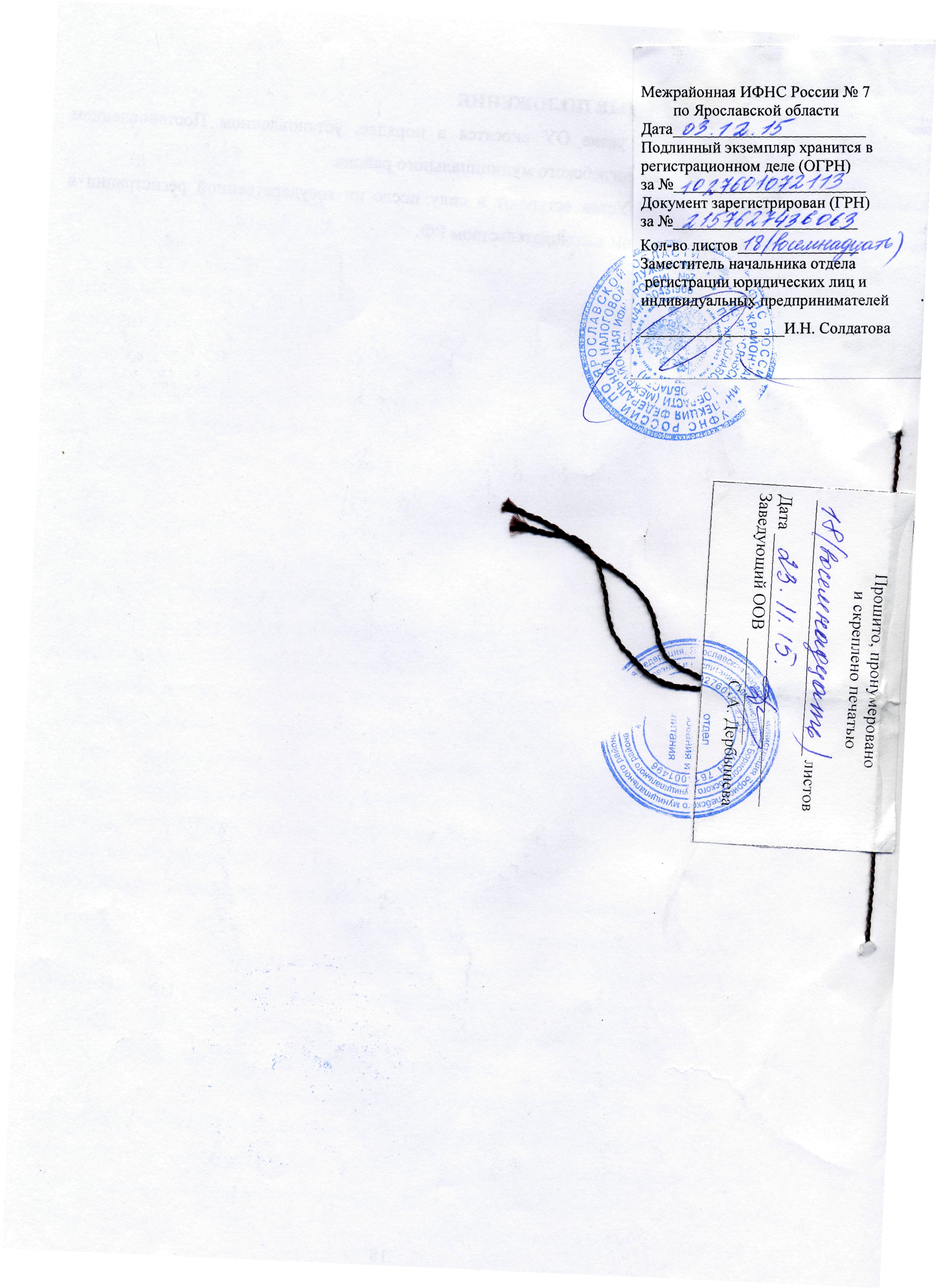 